Yuuu givers,Nu dat we allemaal bekomen zijn van de feestdagen en het weer naar school gaan (en voor jullie leiding de examens!!!!) zijn het terug normale zondag vergaderingen van 14u-17u be there or be  xD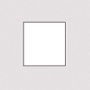 ZONDAG 3 FEBRUARI 14U-17U: SKI-TIMEVandaag is het heuse ski vergadering!!!!! Jullie gaan misschien binnenkort skiën of zijn al geweest of hebben misschien nog nooit op latten gestaan, maakt allemaal niet uit! Deze vergadering zullen we alle hoeken van de ski gebergten ontdekken samen, zeker komennnVerkleden in (après)-ski outfit is een pluspunt xZONDAG 10 FEBRUARI 14U-17U:  MINI-MAXI-VERGADERING   + vanaf 16u OUDERCAFEDeze vergadering gaan we laten zien hoe lief en schattig de givertak kan zijn. We gaan spelen met de kapoentjes joepie!!! Lief, braaf en tof zijn en komen is de boodschap! !!! Er is deze zondag ook weer een vzw-ouder café winter edition, waar je ouders en jijzelf (na de vergadering ;-) ) iets kunnen komen drinken of eten ten voordele van onze VZW. Vanaf 16u! Spread the word! 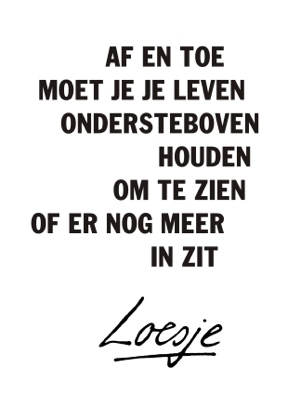 ZONDAG 17 FEBRUARI 14U-17U: ANDERSOM-VERGADERING Λɑndɑɑმ მɑɑn ʍԍ ɑɼɼԍƨ ɑndԍʁƨoʍ ɑcμϝԍʁƨϝԍʌoʁԍn ԍn ondԍʁƨϝԍboʌԍn doԍnˋ zԍĸԍʁ ĸoʍԍn ᴉƨ dԍ boodƨcμɑbˋ ᴉϝˌƨ მonnɑ bԍ ɻnn ԍn ɼɑcμԍnZONDAG 24 FEBRUARI 9U-18U SJORWEDSTRIJD SCOUTS KONTICHSjorren??? Dat kunnen de givers als de besten, beter dan gidsen, scouts, jins… en dat zullen wij is rap gaan bewijzen op de heuse sjorwedstrijd van de jongensscouts van het dorp!Deze vergadering duurt een hele dag waar wij een grave constructie zullen sjorren samen met onze tak om beter te zijn dan alle andere deelnemers…… joepie!! We spreken af om 9 u aan de scouts: Kruisschanslei 42, 2550 Kontich. Zeker komen!  Mail met verdere info wordt nog verstuurd naar jullie ouders!Meenemen: 5 euro (inbegrepen = deelname, drankje & broodje), sjorskillz & zonKusjes jullie leding, Sami, Dries, Bert, Max & Annel xxxxxxxxxxxxxxxxxxx